Tisztelt Képviselő-testület!Törökszentmiklós Városi Önkormányzat Képviselő-testülete a 53/2016 (II. 26.) sz. határozatában kiírta a 2016. évi nyári táborok, erdei iskolák  és sport táborok támogatásának pályázatát. A Törökszentmiklós Városi Önkormányzat 2016. évi költségvetésében a nyári táborozás támogatására (sporttáborok kivételével) és erdei iskolák támogatására 1.000.000,- Ft-ot különített el, míg nyári sporttáborok támogatására 600.000,- Ft-os keret áll rendelkezésre. A pályázatok benyújtásának határideje 2016. február 11. volt. Határidőig nyári táborozás, erdei iskola támogatásához 9 szervezet összesen 18 pályázatot, míg sporttáborok támogatásához 4 szervezet 5 pályázatot nyújtott be. A hiánypótlások után formailag a pályázatok mindegyike megfelelt a pályázati feltételeknek. 2016. évben is a Törökszentmiklóson működő nevelési, oktatási és kulturális intézmények, civil szervezetek nyújtottak be támogatási kérelmet. A szervezetek önálló táborok megvalósulásához kértek támogatást.A pályázók támogatási igénye nyári táborozás, erdei iskolák szervezéséhez összesen 2.190.000,- Ft, sporttáborok esetében pedig 685.000,- Ft. A pályázó szervezetek összesen 689 gyermek táboroztatását szervezik meg. Az egy főre jutó támogatási igény átlaga 4.400,- Ft. A pályázati kiírás alapján előnyt élveznek azok a táborok, Amelyeket helyben szerveznek, és amelyek nagy létszámú, városi gyermek/tanuló szabadidejének egész napos, kulturált, szervezett eltöltését tűzte ki célul.Amelyeket több intézmény, szervezet összefogásával szerveznek.Amelyeknél a szervezők a táborozók részéről anyagi támogatást nem kérnek.A Művelt Tanulókért Alapítvány az egyetlen olyan pályázó a nyári táborok között, mely támogatás esetén nem kér hozzájárulást a táborozók részéről és helyben szervezi táborát, ezért a támogatás mértéke az ő esetében 2.000,- Ft/fő. A többi szervezetre vonatkozóan, amelyeket városunkban tartanak 1900,- Ft/fő/tábor a támogatás, amelyeket pedig nem, náluk 1800,- Ft/fő/tábor. A sporttáborok esetében a támogatás mértéke 4500,- Ft/fő/tábor. Mivel a pályázó szervezetek által benyújtott támogatási igény meghaladja a szétosztható összeget, így az alábbi táblázatok (1. és 2. számú mellékletek) szerint javasoljuk a támogatás megítélését. Tisztelt Képviselő-testület!Kérem, hogy a mellékelt (1. és 2. számú mellékletek) javaslat alapján szíveskedjenek megtárgyalni és elfogadni a 2016. évi nyári táborok, erdei iskolák és a nyári sporttáborok támogatásáról szóló határozati javaslatot.Törökszentmiklós, 2016. március 21.   Markót Imre							                polgármester___/2016. ( ___ ) Kt.H a t á r o z a t:A Törökszentmiklós Városi Önkormányzat által 2016. évi nyári táborok, erdei iskolák és nyári sporttáborok támogatásárólTörökszentmiklós Városi Önkormányzat a 2016. évi nyári táborok, erdei iskolák és nyári sporttáborok támogatását az 1. és a 2. számú mellékletek szerint állapítja meg.A szerződések megkötésének határideje 2016. április 8.                                                                                                                                                         Amennyiben a tábor létszáma 10 %-ot meghaladó mértékben kevesebb a pályázatban szereplő létszámnál, a hiányzó létszámra vetített támogatási összeget a Támogatott szervezetnek vissza kell fizetnie.A pályázati támogatások elszámolását 2016. október 31-ig kell benyújtania a támogatott szervezeteknek a Szervezési Osztályra.Erről értesülnek: Markót Imre polgármesterDr. Majtényi Erzsébet jegyzőSzervezési OsztályKözpénzügyi OsztályTámogatott szervezetekIrattár1. sz. melléklet a    /2016. (      ) K. t. számú határozathozNyári táborok, erdei iskolák                           2. sz. melléklet a    /2016. (      ) K. t. számú határozathozNyári sporttáborok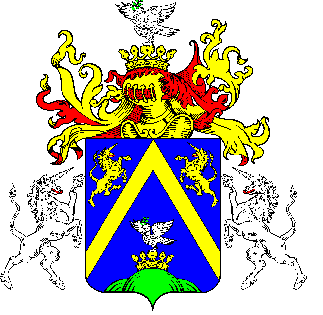 12.TÖRÖKSZENTMIKLÓS VÁROS POLGÁRMESTERÉTŐLTÖRÖKSZENTMIKLÓS VÁROS POLGÁRMESTERÉTŐLTÖRÖKSZENTMIKLÓS VÁROS POLGÁRMESTERÉTŐLE L Ő T E R J E S Z T É SE L Ő T E R J E S Z T É SE L Ő T E R J E S Z T É SA Képviselő-testület 2016. március 31. napján tartandó rendes nyilvános üléséreA Képviselő-testület 2016. március 31. napján tartandó rendes nyilvános üléséreA Képviselő-testület 2016. március 31. napján tartandó rendes nyilvános üléséreElőterjesztő megnevezése: Markót ImreMarkót ImreIktatószám: 2-54/2016-F-12-54/2016-F-1Tárgy: Nyári táborok, erdei iskolák, nyári sporttáborok 2016. évi támogatásaNyári táborok, erdei iskolák, nyári sporttáborok 2016. évi támogatásaElőterjesztés jellege:Rendelet-tervezet, Határozat-tervezet, Tájékoztató, BeszámolóRendelet-tervezet, Határozat-tervezet, Tájékoztató, BeszámolóDöntéshozatal:egyszerű többségegyszerű többségMelléklet: 1 db határozat tervezet1 db nyári táborok, erdei iskolák támogatás táblázat 1 db nyári sporttáborok támogatás táblázat  1 db határozat tervezet1 db nyári táborok, erdei iskolák támogatás táblázat 1 db nyári sporttáborok támogatás táblázat  Készítette:Pozderka Judit osztályvezetőPozderka Judit osztályvezetőVéleményezésre megküldve: a Képviselő-testület Pénzügyi és Városfejlesztési Bizottsága, a Képviselő-testület Oktatási és Kulturális Bizottsága, a Képviselő-testület Szociális, Egészségügyi és Sport Bizottságarészérea Képviselő-testület Pénzügyi és Városfejlesztési Bizottsága, a Képviselő-testület Oktatási és Kulturális Bizottsága, a Képviselő-testület Szociális, Egészségügyi és Sport BizottságarészéreTörvényességi véleményezésre bemutatva:2016. március 17. 2016. március 17. Pályázó szervezetTábor elnevezéseTábor helye, idejeRésztvevő gyermekek1 főre jutó támogatási igény FtIgényelt támogatásFtJavasolt önkormányzati támogatásFtMűvelt Tanulókért Alapítvány„Labdával az iskolába” Törökszentmiklós2016. 08.24-08.26. 245.000120.00048.000Kézműves Örökség EgyesületNyári tábor Mesterségről- MesterségreTörökszentmiklós2016. 06. 20-06.24.305.000150.00057.000Székács Elemér Mezőgazdasági és Élelmiszeripari Szakképző IskolaErdei iskolaTiszapüspöki2016. 05. 23-05.25.254.100102.50045.000„Székács” a Korszerű Oktatásért Szakközépiskolai AlapítványKét keréken a Tisza-tó körül, természet- és környezetvédelmi táborTörökszentmiklós - Tisza-tó2016. 07.04-07.06.155.00075.00027.000Baptista Szeretetszolg. Kölcsey F. Ált. Iskolája Erdei iskolaTermészetvédelmi kalandozásokSzolnok, Tiszaliget2016.05.25.-05.27.21200042.00037.800Zeneiskoláért AlapítványZenei táborTörökszentmiklós2016. 08. 22-08.26.853.500297.500161.500Ipolyi A. Kult. Közp.Surjányi táborSurjány2016. 06. 20-06.24.354.500150.00066.500Ipolyi A. Kult. Közp.Meseláda táborTörökszentmiklós2016. 06.27-07.02.253.00075.00047.500Ipolyi A. Kult. Közp.Balett táborTörökszentmiklós2016. 06.27-07.01.205.000100.00038.000Ipolyi A. Kult. Közp.Filmtett - Filmezz velünk táborTörökszentmiklós2016. 06.27-07.01.205.000100.00038.000Ipolyi A. Kult. Közp.Cimbora táborTörökszentmiklós2016. 07.04-07.08.254.500112.00047.500Ipolyi A. Kult. Közp.Néptánc táborTörökszentmiklós2016. 06.20-06.24.402.500100.00076.000Ipolyi A. Kult. Közp.VízimanóTörökszentmiklós2016. 08.08-08.12.354.600161.00066.500„Ezerjó” Művészeti, Kulturális és Hagyományőrző EgyesületKéttoppantós csoport Néptánc- és Népművészeti táboraTörökszentmiklós2016. 07.18-07.22.315.000155.00058.900„Ezerjó” Művészeti, Kulturális és Hagyományőrző EgyesületHáromtoppantós csoport Néptánc- és Népművészeti táboraTörökszentmiklós2016. 07.12-07.17.265.000130.00049.400„Ezerjó” Művészeti, Kulturális és Hagyományőrző EgyesületToppantós csoport Néptánc- és Népművészeti táboraTörökszentmiklós2016. 07.02-07.06.145.00070.00026.600„Ezerjó” Művészeti, Kulturális és Hagyományőrző EgyesületDobbantós csoport Néptánc- és Népművészeti táboraTörökszentmiklós2016. 06.27-07.02.245.000120.00045.600Városvédő és -Szépítő EgyesületX. Helytörténeti és honismereti táborTörökszentmiklós2016. 06.20-24.403.250130.00076.000ÖSSZESEN:ÖSSZESEN:ÖSSZESEN:5352.190.0001.012.800Pályázó szervezetTábor elnevezéseTábor helyeRésztvevő gyermekek1 főre jutó támogatási igény FtIgényelt támogatás FtJavasolt önkormányzati támogatás FtSzentmiklósi Foci Suli UNSENyári sporttáborTörökszentmiklós2016. 08.08-08.14.305.000150.000120.000T.-i Ökölvívó és DK+Székács Elemér Szakképz.Isk.Felkészülési edzőtáborTiszapüspöki2016. 08. 08-08.14.205.000100.00090.000Törökszentmiklósi Székács Kézilabda EgyesületNyári sporttáborGyomaendrőd2016. 07.28-07.31.285.000140.000112.000Törökszentmiklósi Székács Kézilabda EgyesületNyári sporttáborGyomaendrőd2016. 08.11-08.14.265.000130.000104.000T.-i Football Club + Bercsényi Miklós Kat. Gimn.Nyári focitáborTörökszentmiklós2016. 06. 27-07.03.503.300165.000165.000ÖSSZESEN:ÖSSZESEN:ÖSSZESEN:154685.000591.000